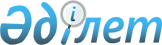 Об утверждении изменений и дополнений в "Положение о формировании собственного капитала накопительного пенсионного фонда в Республике Казахстан", утвержденное приказом Национального пенсионного агентства от 27 августа 1997 года N 2-П
					
			Утративший силу
			
			
		
					Приказ Комитета по регулированию деятельности накопительных пенсионных фондов Министерства труда и социальной защиты населения Республики Казахстан от 15 октября 1999 года N 83-П. Зарегистрирован в Министерстве юстиции Республики Казахстан 21.12.99г. N 1005. Утратил силу - постановлением Правления Национального Банка Республики Казахстан от 21 апреля 2003 года N 127 (V032316)



      В целях приведения нормативных актов Комитета по регулированию деятельности накопительных пенсионных фондов в соответствие с Законом Республики Казахстан "О пенсионном обеспечении в Республике Казахстан" приказываю: 



      1. Утвердить прилагаемые изменения и дополнения в "
 Положение 
 о формировании собственного капитала накопительного пенсионного фонда в Республике Казахстан", утвержденное приказом Национального пенсионного агентства от 27 августа 1997 года N 2-П. 



      2. Юридическому отделу (Лысенко Ю.Н.) зарегистрировать настоящий приказ в установленном порядке в Министерстве юстиции Республики Казахстан. 


      И.о.Председателя 





                                         Утверждено



                                    Приказом Комитета по 



                                    регулированию деятельности     



                                    накопительных пенсионных



                                    фондов Министерства труда и 



                                    социальной защиты населения



                                    Республики Казахстан



                                    от 15.10.99г. N 83-П



                       Изменения и дополнения 






         в "Положение о формировании собственного капитала 






   накопительного пенсионного фонда в Республике Казахстан", 






  утвержденное приказом Национального пенсионного агентства 






 Министерства труда и социальной защиты населения Республики 






            Казахстан от 27 августа 1997 года N 2-П 






 (государственная регистрация от 17 сентября 1997 года N 374, 






измененное и дополненное приказами от 22 мая 1998 года N 68-П 






    (государственная регистрация от 3 июля 1998 года N 90) 






                и от 18 декабря 1998 года N 176-П 






   (государственная регистрация от 22 января 1999 года N 674) 




      1. Изменить наименование нормативного правового акта, изложив его в следующей редакции: 



      "Инструкция об основных требованиях по формированию собственного капитала накопительных пенсионных фондов в Республике Казахстан". 



      2. Преамбулу изложить в следующей редакции:



      "Настоящая Инструкция разработана в соответствии с Законом Республики Казахстан "О пенсионном обеспечении в Республике Казахстан", она определяет основные требования по формированию собственного капитала накопительных пенсионных фондов (далее - Фондов), регламентирует предельную величину комиссионных вознаграждений Фонда, устанавливает отдельные конкретные нормативы, обязательные к соблюдению.".



      3. В наименовании раздела 1 исключить слова "накопительного пенсионного".



      4. Пункт 1.1. изложить в следующей редакции:



      "1.1. Собственный капитал Фонда включает:



      уставный капитал:



      1) простые акции;



      2) привилегированные акции; 



      дополнительный оплаченный капитал;



      дополнительный неоплаченный капитал от переоценки основных средств;



      дополнительный неоплаченный капитал от переоценки инвестиций;



      резервный капитал; 



      нераспределенный доход предыдущих лет;



      нераспределенный доход отчетного года 



      минус:



      неоплаченный капитал:



      1) простые акции;



      2) привилегированные акции;



      изъятый капитал;



      непокрытый убыток предыдущих лет;



      непокрытый убыток отчетного года".



      5. Во втором абзаце пункта 1.2. слово "вкладов" заменить словом "взносов".



      6. Пункт 2.1. дополнить словами "и другими кредиторами".



      7. Пункт 2.3. изложить в следующей редакции:



      "2.3. Минимальный размер уставного капитала негосударственного накопительного пенсионного фонда устанавливается:



      для открытых фондов в сумме 90 (девяносто) миллионов тенге;



      для корпоративных фондов в сумме 20 (двадцать) миллионов тенге. 



      Фонды, получившие государственные генеральные лицензии на деятельность по привлечению пенсионных взносов и осуществлению пенсионных выплат взамен ранее полученных временных лицензий, обязаны обеспечить выполнение требований в части минимального размера уставного капитала в срок до 31 декабря 1999г.".



      8. В последнем предложении пункта 2.4. слово "фонд" заменить словом "капитал".



      9. Название раздела 3 изложить в следующей редакции: 



      "3. Предельная величина комиссионных вознаграждений Фонда".



      10. Пункт 3.1. изложить в следующей редакции:



      "3.1. Предельная величина комиссионных вознаграждений Фонда устанавливается:



      не более 1 (одного) процента от суммы пенсионных взносов;



      не более 10 (десяти) процентов от суммы инвестиционного дохода, полученного от размещения пенсионных активов.".



      11. В пункте 3.2. слова "перевода пенсионных накоплений в другой пенсионный фонд и" исключить.



      12. Пункт 3.3. исключить. 



      13. В пункте 3.4. слова "Национальной комиссией Республики Казахстан по ценным бумагам" заменить словами "в установленном законодательством порядке". 



      14. Название раздела 4 изложить в следующей редакции: 



      "4. Максимальный размер вложений собственного капитала в основные средства и другие нематериальные активы". 



      15. В пункте 4.1. слова "государственных накопительных пенсионных фондов и негосударственных накопительных пенсионных фондов" заменить словом "Фондов", слова "нефинансовые активы" заменить словами "нематериальные активы". 



      16. Дополнить раздел 4 пунктами 4.2. и 4.3. следующего содержания: 



      "4.2. Ежемесячно, не позднее 5 числа месяца, следующего за отчетным, Фонды представляют в Комитет по регулированию деятельности накопительных пенсионных фондов сведения о размере вложений собственного капитала в основные средства и другие нематериальные активы по форме, согласно приложению.



      4.3. Фонд несет полную ответственность за достоверность представляемых сведений.".


 

     И.о.Председателя

 




                                       Приложение к Инструкции


------------------------------



!Наименование НПФ!           !



!----------------!-----------!



!Код НПФ         !           !



!----------------!-----------!



!Адрес           !           !



!----------------!-----------!



!РНН             !           !



------------------------------


                             Сведения




             о размере вложений собственного капитала




        в основные средства и другие нематериальные активы




        по состоянию на "___"____________________199___года



                                                     в тыс.тенге



-----------------------------------------------------------------



N п/п!                       Статья                    ! Сумма     -----------------------------------------------------------------



      Нематериальные активы:



 1.   Первоначальная стоимость (счета 101-106)



 2.   Износ (счета 111-116)     



 3.   Остаточная стоимость (стр.1-2)                       0



      Основные средства:



 4.   Первоначальная стоимость (счета 121-126)



 5.   Износ (счета 131-134)



 6.   Остаточная стоимость (стр.4-5)                       0   


      Итого вложений в основные средства и



 7.   другие нематериальные активы (И)* (стр.3+6)          0



 8.   Уставный капитал (счета 501-503)



      простые акции (счета 501-503)



      привелигированные акции (счета 501-503)



 9.   Изъятый капитал (счет 521)



10.   Неоплаченный капитал (счет 511)



      простые акции (счет 511)



      привелигированные акции (счет 511)



11.   Дополнительный оплаченный капитал



12.   Дополнительный неоплаченный капитал от переоценки



      основных средств (счета 541-543)



13.   Дополнительный неоплаченный капитал от переоценки



      инвестиций (счета 541-543)



14.   Резервный капитал (счета 551-552)



15.   Нераспределенный доход (непокрытый убыток)



                          предыдущих лет (счет 562)



                          отчетного года (счет 561)



16.   Итого собственный капитал (СК) 



      (стр.8-9-10+11-12+13+-14+15)                         0



17.   Размер вложения собственного капитала (Н), где     



      Н = И/СК



------------------------------------------------------------------



     * Не включаются счета долгосрочной дебиторской задолженности, т.е. полученные в лизинг основные средства и стоимость арендуемых основных средств и нематериальных активов.


     Руководитель              ___________________



     Главный бухгалтер         ___________________


     Исполнитель

					© 2012. РГП на ПХВ «Институт законодательства и правовой информации Республики Казахстан» Министерства юстиции Республики Казахстан
				